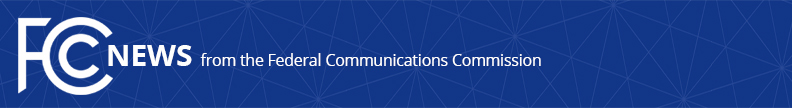 Media Contact: Tina Pelkey, (202) 418-0536tina.pelkey@fcc.govFor Immediate ReleaseCHAIRMAN PAI STATEMENT ON
WHITE HOUSE INFRASTRUCTURE PLANWASHINGTON, February 12, 2018—Federal Communications Commission Chairman Ajit Pai released the following statement regarding the White House’s infrastructure plan:“Too often, regulatory barriers make it harder and more expensive to build out broadband than it needs to be—to the detriment of American consumers.  That’s why this plan is a welcome and strong call to action.  I stand ready to work with the Administration and Congress to turn this plan into a reality as we continue to bridge the digital divide and extend 5G digital opportunity to all Americans.”###
Office of Media Relations: (202) 418-0500ASL Videophone: (844) 432-2275TTY: (888) 835-5322Twitter: @FCCwww.fcc.gov/office-media-relationsThis is an unofficial announcement of Commission action.  Release of the full text of a Commission order constitutes official action.  See MCI v. FCC, 515 F.2d 385 (D.C. Cir. 1974).